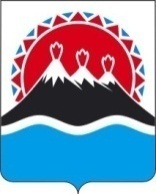 МИНИСТЕРСТВО ЗДРАВООХРАНЕНИЯ КАМЧАТСКОГО КРАЯПРИКАЗ № 159  (в актуальной редакции с изменением приказами № 460 от 30.10.2012, №51 от 06.02.2013, №338 от 24.05.2013, №527 от 10.07.2013, № 144 от 06.02.2014)                                     г. Петропавловск-Камчатский                                                               13.05.2010 В соответствии с Федеральным законом от 30.04.1999 № 82-ФЗ «О гарантиях прав коренных малочисленных народ Российской Федерации», постановлением Правительства Камчатского края  от 29.11.2013 № 524-П «Об утверждении государственной программы Камчатского края «Развитие здравоохранения Камчатского края на 2014-2020 годы», постановлением Правительства Камчатского края от 29.11.2013 № 546-П  «О государственной программе Камчатского края «Реализация государственной национальной политики и укрепление гражданского единства в Камчатском крае на 2014-2018 годы», в целях обеспечения зубопротезирования представителям коренных малочисленных народов Севера, проживающих в Камчатском крае.ПРИКАЗЫВАЮ:Утвердить Порядок предоставления зубопротезирования представителям коренных малочисленных народов Севера, проживающих в Камчатском крае, согласно приложению.      2. Государственным учреждениям здравоохранения, осуществляющим зубопротезирование представителей коренных малочисленных народов Севера, проживающих в Камчатском крае, при организации зубопротезирования указанной категории граждан руководствоваться настоящим приказом.      3. Рекомендовать руководителям органов управления здравоохранением муниципальных образований Камчатского края принять к руководству настоящий приказ и обеспечить его исполнение в подведомственных учреждениях здравоохранения.      4. Контроль за исполнением настоящего приказа возложить на заместителя Министра – начальника отдела экономики здравоохранения, обязательного медицинского страхования.Порядок предоставления зубопротезирования представителям коренных малочисленных народов Севера, проживающих в Камчатском крае  Настоящий Порядок предоставления зубопротезирования представителям коренных малочисленных народов Севера, проживающих в Камчатском крае (далее – зубопротезирование) устанавливает условия и правила обеспечения указанной категории граждан зубопротезированием в рамках государственной программы Камчатского края «Развитие здравоохранения Камчатского края на 2014-2020 годы», утвержденной постановлением Правительства Камчатского края от 29.11.2013 № 524-П»,  государственной программы Камчатского края «Реализация государственной национальной политики и укрепление гражданского единства в Камчатском крае на 2014-2018 годы», утвержденной постановлением Правительства Камчатского края от 29.11.2013 № 546-П.Зубопротезирование - это бесплатное изготовление и (или) ремонт зубных протезов, за исключением протезов из драгоценных металлов и металлокерамики.Зубопротезирование, предусмотренное пунктом 2 настоящего Порядка, предоставляется лицам из числа коренных малочисленных народов Севера (далее КМНС), в соответствии с распоряжением Правительства Российской Федерации от 17.04.2006 № 536-р «О Перечне коренных малочисленных народов Севера, Сибири и Дальнего Востока Российской Федерации», имеющим постоянную регистрацию по месту жительства на территории Камчатского края.Зубопротезирование осуществляется в медицинских учреждениях (организациях) Камчатского края имеющих лицензию на стоматологию ортопедическую.Право на получение зубопротезирования предоставляется лицам из числа КМНС один раз в четыре года.      6. Контроль за установленной периодичностью предоставления медицинских услуг по зубопротезированию, осуществляют медицинские учреждения (организации) Камчатского края, оказывающие медицинские услуги по зубопротезированию.      7. Медицинские учреждения (организации) Камчатского края, оказывающие медицинские услуги по зубопротезированию проводят предварительный осмотр пациентов врачом стоматологом для подтверждения необходимости зубопротезирования.       8. Санация полости рта для подготовки к зубопротезированию осуществляется за счет средств обязательного медицинского страхования по утвержденным тарифам в рамках Территориальной программы государственных гарантий оказания гражданам, проживающим на территории Камчатского края бесплатной медицинской помощи на соответствующий год.        9.  По желанию гражданина медицинские услуги по подготовке к зубопротезированию, не предусмотренные Территориальной программой государственных гарантий оказания гражданам, проживающим на территории Камчатского края бесплатной медицинской помощи, предоставляются за счет личных средств гражданина.        10.  Предоставление  зубопротезирования оформляется:        1) заказ-нарядом с указанием вида и стоимости ортопедического лечения, заверенные подписями лечащего врача;        2) регистрацией в журнале учета льготных категорий граждан учреждений (организаций) здравоохранения Камчатского края с выдачей талона с регистрационным  номером.        11. Регистрация граждан из числа КМНС осуществляется на основании письменного заявления гражданина в медицинское учреждение (организацию) на имя руководителя медицинского учреждения (организации) о предоставлении зубопротезирования. К заявлению прилагаются следующие документы:- копия паспорта гражданина Российской Федерации;- копия документа, подтверждающего принадлежность гражданина к коренным малочисленным народам Севера, Сибири и Дальнего Востока Российской Федерации (далее - КМНС) (копия свидетельства о рождении с указанием принадлежности к КМНС, либо решение суда об установлении факта национальной принадлежности к КМНС, вступившее в законную силу, либо архивные справки или иные документы, подтверждающие принадлежность гражданина к КМНС);- заключение врачебной комиссии медицинского учреждения (организации) здравоохранения Камчатского края о наличии медицинских показаний для осуществления зубопротезирования во внеочередном порядке (для граждан, нуждающихся в получении зубопротезирования во внеочередном порядке)Заявление могут подавать представители, действующие в силу полномочий на основании простой письменной доверенности или договора.В этих случаях представляются: представителями –  паспорт и простая письменная доверенность или договор.         12.  Ремонт или замена зубных протезов в период гарантийного срока производится медицинским учреждением (организацией) Камчатского края - изготовителем зубных протезов в случае, ненадлежащего исполнения данных услуг.          Срок гарантии  предоставляемой  медицинской услуги со дня изготовления  1 год.         13. В случае необходимости изготовления новых зубных протезов до истечения гарантийного срока осуществляется по решению врачебной комиссии медицинского учреждения (организации):        - по вине пациента - за счет средств пациента;        - по вине медицинского учреждения (организации) – за счет средств указанного  медицинского учреждения (организации).Об утверждении Порядка предоставления зубопротезирования представителям коренных малочисленных народов Севера, проживающих в Камчатском крае Заместитель министра     М.В. ВолковаПриложениек приказу Министерства здравоохранения Камчатского краяот  13.05.2010    № 159